Вступительная работа 5 классII группаВариант 4Вычислите по действиям:Переведите: 3007 см =          м     дм     см348 мм =          см     мм865 дм =           дм     см6 км =         м46378 м =           км         м       дм     см359 мин =           ч           минДля украшения одного торта кондитеру необходимо 350 грамм шоколадной крошки  и 210 грамм кокосовых стружек. Сколько тортов он сможет украсить, если у него есть 6 кг шоколадной крошки и 4 кг кокосовой стружки?Коля задумал число. Потом прибавил к нему 8, разделил на 4, умножил на 2, отнял 11, разделил на 7 и получил 5. Какое число задумано?Артур вырезал из бумаги желтого цвета квадрат со стороной 16 см, а из бумаги синего цвета вырезал прямоугольник со сторонами 13 см и 19 см. Бумагу какого цвета он потратил больше?Разрежьте фигуру, изображенную на рисунке, по линиям клетки на четыре равные части: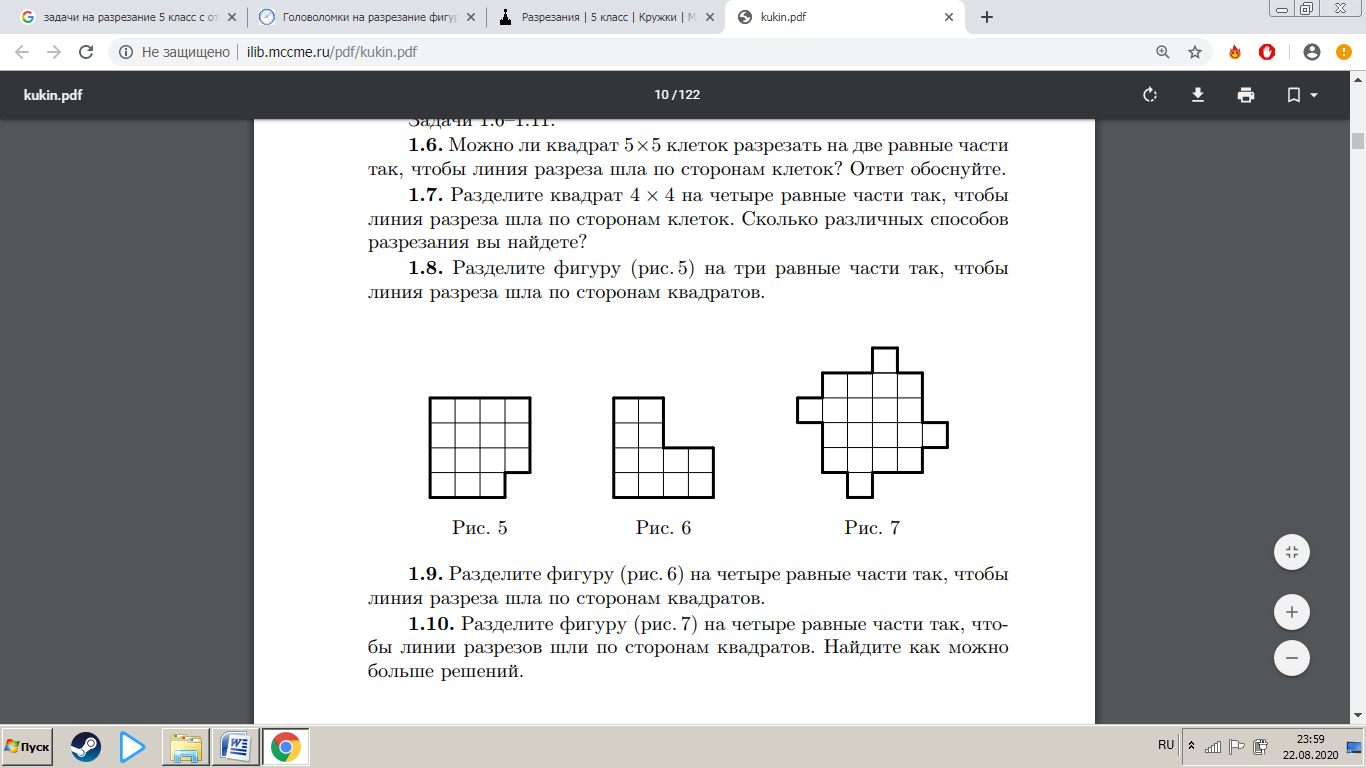 Клоуны Бам, Бим и Бом вышли на арену в красной, синей и зелёной рубашках. Их туфли были тех же трёх цветов. Туфли и рубашка Бима были одного цвета. На Боме не было ничего красного. Туфли Бама были зелёные, а рубашка нет. Каких цветов били туфли и рубашка у Бома и Бима?Мама дала 160 р. сыну и дочери. Дочери она дала на 40 р. больше, чем сыну. Сколько денег мама дала каждому?